Классный час в 9А классе на тему: «Улица имени героя». Классный час проводит 3 звено, звеньевой Антепа Андрей.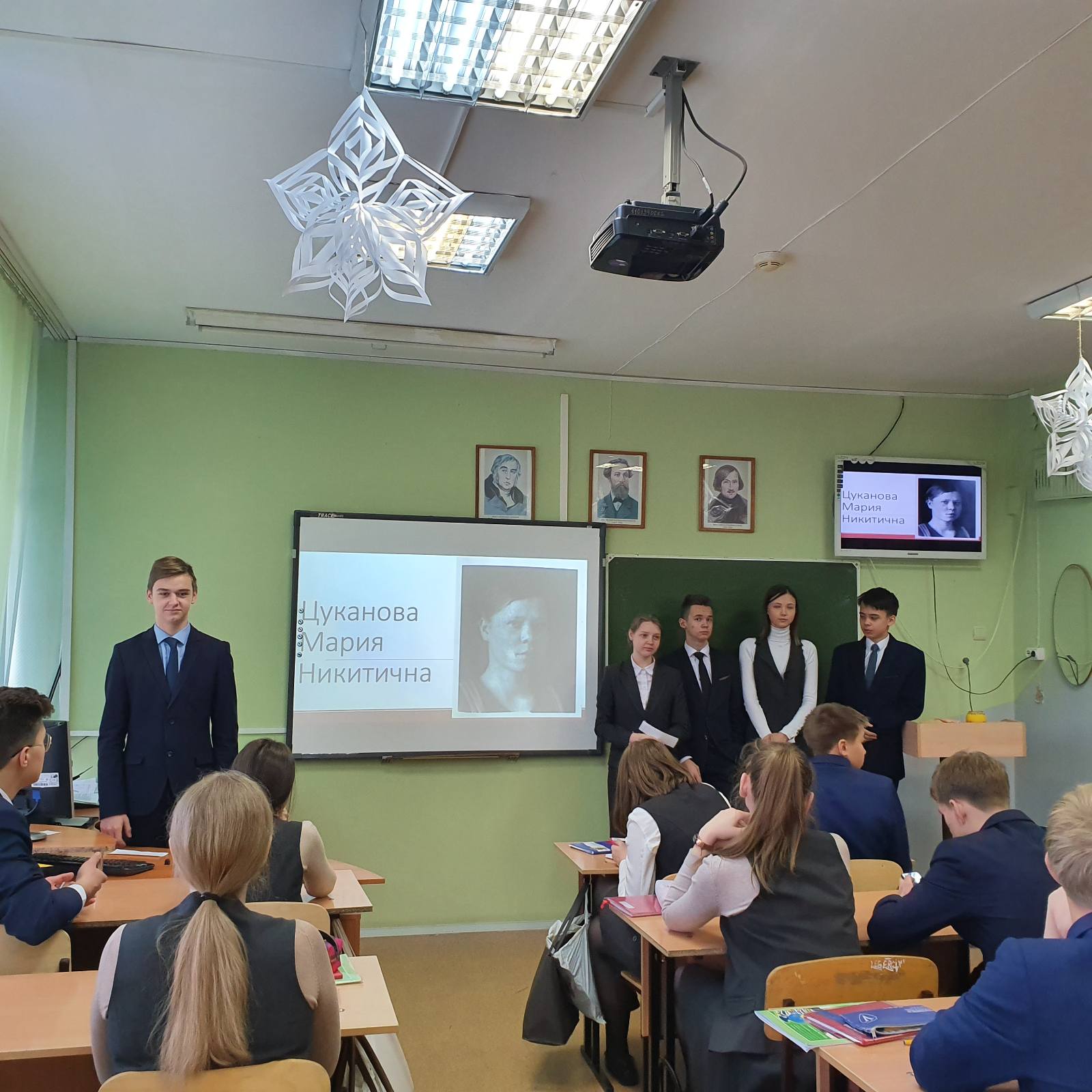 